Technical working party for vegetablesForty-Ninth Session
Angers, France, June 15 to 19, 2015Experiences with new types and speciesDocument prepared by the Office of the Union

Disclaimer:  this document does not represent UPOV policies or guidance	The Technical Working Party for Vegetables (TWV), at its forty-eighth session, held in Paestum, Italy, from June 23 to 27, 2014, agreed to discuss the item “Experiences with new types and species” at its next session (see document TWV/48/43, paragraph 143).	The presentations made at the forty-ninth session of the TWV under this agenda item will be published as an addendum to this document.[End of document]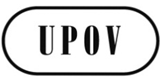 ETWV/49/28ORIGINAL:  EnglishDATE:  June 8, 2015INTERNATIONAL UNION FOR THE PROTECTION OF NEW VARIETIES OF PLANTS INTERNATIONAL UNION FOR THE PROTECTION OF NEW VARIETIES OF PLANTS INTERNATIONAL UNION FOR THE PROTECTION OF NEW VARIETIES OF PLANTS GenevaGenevaGeneva